Rapport med vedlegg sendes Statsforvalter innen 12.3.2021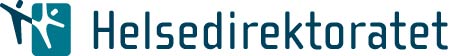 RAPPORTERING PÅ TILSKUDD 2020Tilbud til mennesker med langvarige 
og/eller sammensatte tjenestebehov/voksne/barn/ungdomKap. 0765 post 60RAPPORTERING PÅ TILSKUDD 2020Tilbud til mennesker med langvarige 
og/eller sammensatte tjenestebehov/voksne/barn/ungdomKap. 0765 post 60RAPPORTERING PÅ TILSKUDD 2020Tilbud til mennesker med langvarige 
og/eller sammensatte tjenestebehov/voksne/barn/ungdomKap. 0765 post 60RAPPORTERING PÅ TILSKUDD 2020Tilbud til mennesker med langvarige 
og/eller sammensatte tjenestebehov/voksne/barn/ungdomKap. 0765 post 60Tiltakets tittel slik det stod i søknad.Statsforvalters referanse:      Saksnummer, merket Vår referanse i siste brev dere mottok under denne ordningen.Tiltakets tittel slik det stod i søknad.Statsforvalters referanse:      Saksnummer, merket Vår referanse i siste brev dere mottok under denne ordningen.Tiltakets tittel slik det stod i søknad.Statsforvalters referanse:      Saksnummer, merket Vår referanse i siste brev dere mottok under denne ordningen.Tiltakets tittel slik det stod i søknad.Statsforvalters referanse:      Saksnummer, merket Vår referanse i siste brev dere mottok under denne ordningen.informasjon om mottakerinformasjon om mottakerinformasjon om mottakerinformasjon om mottakerSkjema er utfylt av:Skjema er utfylt av:FornavnFornavnEtternavnEtternavnTittelTittelkommune/helseforetakkommune/helseforetakAdresseAdressePostnummer/-stedPostnummer/-stedOrganisasjonsnummerOrganisasjonsnummerE-postadresse
Postmottak / offisiell e-postadresse til søkerE-postadresse
Postmottak / offisiell e-postadresse til søkerSamarbeidsaktører i tiltaketAngi informasjon om andre virksomheter eller organisasjoner dere samarbeider med om tiltaket:Samarbeidsaktører i tiltaketAngi informasjon om andre virksomheter eller organisasjoner dere samarbeider med om tiltaket:Samarbeidsaktører i tiltaketAngi informasjon om andre virksomheter eller organisasjoner dere samarbeider med om tiltaket:Samarbeidsaktører i tiltaketAngi informasjon om andre virksomheter eller organisasjoner dere samarbeider med om tiltaket:Rapportering på måloppnåelseMål for ordningen er å styrke tilbudet til personer med langvarige og sammensatte tjenestebehov gjennom å etablere helhetlige, samtidige og virksomme tjenester fra ulike nivåer og sektorer. Ordningen skal også bidra til utvikling av helhetlige og samtidige tilbud til utsatte barn og unge.Delmål:Bidra til økt etablering og implementering av allerede utprøvde og kunnskapsbaserte tjenestemodeller gjennom omstilling av eksisterende lokalbaserte psykisk helse- og rustjenester i kommuner og helseforetak.Bidra til å understøtte etablering av prioriterte tiltak i Prop. 15 S (2015-2016) Opptrappingsplanen for rusfeltet (2016-2020).Bidra til fortsatt utprøving og evaluering av nye metoder/arbeidsformer og modeller på psykisk helse-rus- og voldsfeltet.Rapportering på måloppnåelseMål for ordningen er å styrke tilbudet til personer med langvarige og sammensatte tjenestebehov gjennom å etablere helhetlige, samtidige og virksomme tjenester fra ulike nivåer og sektorer. Ordningen skal også bidra til utvikling av helhetlige og samtidige tilbud til utsatte barn og unge.Delmål:Bidra til økt etablering og implementering av allerede utprøvde og kunnskapsbaserte tjenestemodeller gjennom omstilling av eksisterende lokalbaserte psykisk helse- og rustjenester i kommuner og helseforetak.Bidra til å understøtte etablering av prioriterte tiltak i Prop. 15 S (2015-2016) Opptrappingsplanen for rusfeltet (2016-2020).Bidra til fortsatt utprøving og evaluering av nye metoder/arbeidsformer og modeller på psykisk helse-rus- og voldsfeltet.Rapportering på måloppnåelseMål for ordningen er å styrke tilbudet til personer med langvarige og sammensatte tjenestebehov gjennom å etablere helhetlige, samtidige og virksomme tjenester fra ulike nivåer og sektorer. Ordningen skal også bidra til utvikling av helhetlige og samtidige tilbud til utsatte barn og unge.Delmål:Bidra til økt etablering og implementering av allerede utprøvde og kunnskapsbaserte tjenestemodeller gjennom omstilling av eksisterende lokalbaserte psykisk helse- og rustjenester i kommuner og helseforetak.Bidra til å understøtte etablering av prioriterte tiltak i Prop. 15 S (2015-2016) Opptrappingsplanen for rusfeltet (2016-2020).Bidra til fortsatt utprøving og evaluering av nye metoder/arbeidsformer og modeller på psykisk helse-rus- og voldsfeltet.Rapportering på måloppnåelseMål for ordningen er å styrke tilbudet til personer med langvarige og sammensatte tjenestebehov gjennom å etablere helhetlige, samtidige og virksomme tjenester fra ulike nivåer og sektorer. Ordningen skal også bidra til utvikling av helhetlige og samtidige tilbud til utsatte barn og unge.Delmål:Bidra til økt etablering og implementering av allerede utprøvde og kunnskapsbaserte tjenestemodeller gjennom omstilling av eksisterende lokalbaserte psykisk helse- og rustjenester i kommuner og helseforetak.Bidra til å understøtte etablering av prioriterte tiltak i Prop. 15 S (2015-2016) Opptrappingsplanen for rusfeltet (2016-2020).Bidra til fortsatt utprøving og evaluering av nye metoder/arbeidsformer og modeller på psykisk helse-rus- og voldsfeltet.Tiltakets innretning	ACT-team (Assertive Community Treatment)	FACT-team (Flexible Assertive Community Treatment)   FACT- ung  (Flexible Assertive Community Treatment)	Andre tverrfaglige oppsøkende og teambaserte tjenester	Forprosjekt ACT/FACT: Voksne	Forprosjekt ACT/FACT: Ungdom	Mottaks- og oppfølgingssenter (MO-senter)	Housing First	Behandlingsforberedende tiltak	Lavterskel substitusjonsbehandlingstilbud, f.eks. etter modell av LASSO	Andre Lavterskeltilbud rettet mot barn og unge	Annet tiltak rettet mot målgruppen voksne: spesifiser	Annet tiltak rettet mot målgruppen barn og ungeSpesielt for ACT- og FACT-team: voksne/ungdomEr teamet etablert i henhold til modellen, jf. beskrivelse 
i ACT og FACT-håndbøker/andre sentrale føringer?	Ja	NeiI hvilken grad er modellen implementert og forankret i organisasjonen(e)?Skriv herHar ACT/FACT-temaet gjennomført Fidelity måling? Og hva var utfallet?Beskriv herHar  teamansatte deltatt på nasjonalt eller regionalt opplæringsseminar 
i ACT- og FACT-modellen?Skriv herTiltakets innretning	ACT-team (Assertive Community Treatment)	FACT-team (Flexible Assertive Community Treatment)   FACT- ung  (Flexible Assertive Community Treatment)	Andre tverrfaglige oppsøkende og teambaserte tjenester	Forprosjekt ACT/FACT: Voksne	Forprosjekt ACT/FACT: Ungdom	Mottaks- og oppfølgingssenter (MO-senter)	Housing First	Behandlingsforberedende tiltak	Lavterskel substitusjonsbehandlingstilbud, f.eks. etter modell av LASSO	Andre Lavterskeltilbud rettet mot barn og unge	Annet tiltak rettet mot målgruppen voksne: spesifiser	Annet tiltak rettet mot målgruppen barn og ungeSpesielt for ACT- og FACT-team: voksne/ungdomEr teamet etablert i henhold til modellen, jf. beskrivelse 
i ACT og FACT-håndbøker/andre sentrale føringer?	Ja	NeiI hvilken grad er modellen implementert og forankret i organisasjonen(e)?Skriv herHar ACT/FACT-temaet gjennomført Fidelity måling? Og hva var utfallet?Beskriv herHar  teamansatte deltatt på nasjonalt eller regionalt opplæringsseminar 
i ACT- og FACT-modellen?Skriv herTiltakets innretning	ACT-team (Assertive Community Treatment)	FACT-team (Flexible Assertive Community Treatment)   FACT- ung  (Flexible Assertive Community Treatment)	Andre tverrfaglige oppsøkende og teambaserte tjenester	Forprosjekt ACT/FACT: Voksne	Forprosjekt ACT/FACT: Ungdom	Mottaks- og oppfølgingssenter (MO-senter)	Housing First	Behandlingsforberedende tiltak	Lavterskel substitusjonsbehandlingstilbud, f.eks. etter modell av LASSO	Andre Lavterskeltilbud rettet mot barn og unge	Annet tiltak rettet mot målgruppen voksne: spesifiser	Annet tiltak rettet mot målgruppen barn og ungeSpesielt for ACT- og FACT-team: voksne/ungdomEr teamet etablert i henhold til modellen, jf. beskrivelse 
i ACT og FACT-håndbøker/andre sentrale føringer?	Ja	NeiI hvilken grad er modellen implementert og forankret i organisasjonen(e)?Skriv herHar ACT/FACT-temaet gjennomført Fidelity måling? Og hva var utfallet?Beskriv herHar  teamansatte deltatt på nasjonalt eller regionalt opplæringsseminar 
i ACT- og FACT-modellen?Skriv herTiltakets innretning	ACT-team (Assertive Community Treatment)	FACT-team (Flexible Assertive Community Treatment)   FACT- ung  (Flexible Assertive Community Treatment)	Andre tverrfaglige oppsøkende og teambaserte tjenester	Forprosjekt ACT/FACT: Voksne	Forprosjekt ACT/FACT: Ungdom	Mottaks- og oppfølgingssenter (MO-senter)	Housing First	Behandlingsforberedende tiltak	Lavterskel substitusjonsbehandlingstilbud, f.eks. etter modell av LASSO	Andre Lavterskeltilbud rettet mot barn og unge	Annet tiltak rettet mot målgruppen voksne: spesifiser	Annet tiltak rettet mot målgruppen barn og ungeSpesielt for ACT- og FACT-team: voksne/ungdomEr teamet etablert i henhold til modellen, jf. beskrivelse 
i ACT og FACT-håndbøker/andre sentrale føringer?	Ja	NeiI hvilken grad er modellen implementert og forankret i organisasjonen(e)?Skriv herHar ACT/FACT-temaet gjennomført Fidelity måling? Og hva var utfallet?Beskriv herHar  teamansatte deltatt på nasjonalt eller regionalt opplæringsseminar 
i ACT- og FACT-modellen?Skriv herTiltakets finansiering og varighetTiltakets finansiering og varighetTiltakets finansiering og varighetTiltakets finansiering og varighetTiltaket mottok tilskudd første årTiltaket mottok tilskudd første årTiltaket mottok tilskudd første årTiltaket hadde oppstart i årTiltaket hadde oppstart i årTiltaket hadde oppstart i årTiltaket/prosjektet er planlagt ferdigstilt i årTiltaket/prosjektet er planlagt ferdigstilt i årTiltaket/prosjektet er planlagt ferdigstilt i årHar tiltaket budsjett som oppretterholder tiltaket for året etter tilskuddet avsluttes? Kommentar:          Har tiltaket budsjett som oppretterholder tiltaket for året etter tilskuddet avsluttes? Kommentar:          Har tiltaket budsjett som oppretterholder tiltaket for året etter tilskuddet avsluttes? Kommentar:          Har tiltaket budsjett som oppretterholder tiltaket for året etter tilskuddet avsluttes? Kommentar:          Personell i tiltaketPersonell i tiltaketPersonell i tiltaketAntallÅrsverk fra kommunenÅrsverk fra kommunenÅrsverk fra kommunenÅrsverk fra spesialisthelsetjenestenÅrsverk fra spesialisthelsetjenestenÅrsverk fra spesialisthelsetjenestenSum antall årsverk i tiltaketSum antall årsverk i tiltaketSum antall årsverk i tiltaketKommentar:      Kommentar:      Kommentar:      Kommentar:      Kompetanse som inngår i tiltaketKompetanse som inngår i tiltaketKompetanse som inngår i tiltaketAndel årsverk	Sosialfaglig	Sosialfaglig	Sosialfaglig	Helsefaglig	Helsefaglig	Helsefaglig	Psykologfaglig	Psykologfaglig	Psykologfaglig	Medisinsk faglig	Medisinsk faglig	Medisinsk faglig	Bruker-/erfaringskompetanse	Bruker-/erfaringskompetanse	Bruker-/erfaringskompetanse	Annet	Annet	AnnetKommentar:      Kommentar:      Kommentar:      Kommentar:      BrukereBrukereBrukereAntallAntall brukere av tiltaket per 31.12:Antall brukere av tiltaket per 31.12:Antall brukere av tiltaket per 31.12:Kommentar:      Kommentar:      Kommentar:      Om tiltaketOm tiltaketOm tiltaketOm tiltaketTiltakets formål – overordnet målsetting:Tiltakets formål – overordnet målsetting:Tiltakets formål – overordnet målsetting:Tiltakets formål – overordnet målsetting:Tiltakets målgruppe:Tiltakets målgruppe:Tiltakets målgruppe:Tiltakets målgruppe:Beskrivelse av tiltaket, organisering, metodikk, mv.:Beskrivelse av tiltaket, organisering, metodikk, mv.:Beskrivelse av tiltaket, organisering, metodikk, mv.:Beskrivelse av tiltaket, organisering, metodikk, mv.:Hvilke tjenester/tilbud mottar brukerne?Hvilke tjenester/tilbud mottar brukerne?Hvilke tjenester/tilbud mottar brukerne?Hvilke tjenester/tilbud mottar brukerne?Fattes det vedtak på tjenestene som ytes?	Ja	Nei	Ja	Nei	Ja	NeiKommentar: Kommentar: Kommentar: Kommentar: Beskrivelse av hvordan brukermedvirkning integreres i tiltakets kvalitetsarbeid samt ivaretas på individ- og systemnivå.Er det gjennomført brukerundersøkelser og hva er utfallet?:Beskrivelse av hvordan brukermedvirkning integreres i tiltakets kvalitetsarbeid samt ivaretas på individ- og systemnivå.Er det gjennomført brukerundersøkelser og hva er utfallet?:Beskrivelse av hvordan brukermedvirkning integreres i tiltakets kvalitetsarbeid samt ivaretas på individ- og systemnivå.Er det gjennomført brukerundersøkelser og hva er utfallet?:Beskrivelse av hvordan brukermedvirkning integreres i tiltakets kvalitetsarbeid samt ivaretas på individ- og systemnivå.Er det gjennomført brukerundersøkelser og hva er utfallet?:Beskrivelse av ivaretagelse av og samarbeid med pårørende/nettverkBeskrivelse av ivaretagelse av og samarbeid med pårørende/nettverkBeskrivelse av ivaretagelse av og samarbeid med pårørende/nettverkBeskrivelse av ivaretagelse av og samarbeid med pårørende/nettverkBeskrivelse og vurdering av samhandling med andre aktørerBeskrivelse og vurdering av samhandling med andre aktørerBeskrivelse og vurdering av samhandling med andre aktørerBeskrivelse og vurdering av samhandling med andre aktørerIverksatte kompetansehevende tiltak i og på tvers av tjenesteneIverksatte kompetansehevende tiltak i og på tvers av tjenesteneIverksatte kompetansehevende tiltak i og på tvers av tjenesteneIverksatte kompetansehevende tiltak i og på tvers av tjenesteneTiltakets forankring i kommunale planer og budsjettTiltakets forankring i kommunale planer og budsjettTiltakets forankring i kommunale planer og budsjettTiltakets forankring i kommunale planer og budsjettTiltakets forankring i spesialisthelsetjenesten/andre samhandlingsaktørerTiltakets forankring i spesialisthelsetjenesten/andre samhandlingsaktørerTiltakets forankring i spesialisthelsetjenesten/andre samhandlingsaktørerTiltakets forankring i spesialisthelsetjenesten/andre samhandlingsaktørerEvaluering av tiltaket skal beskrives:	Skal ikke evalueres	Intern evaluering	Ekstern evaluering	Skal evalueres i løpet av      	Skal ikke evalueres	Intern evaluering	Ekstern evaluering	Skal evalueres i løpet av      	Skal ikke evalueres	Intern evaluering	Ekstern evaluering	Skal evalueres i løpet av      Kommentar:Kommentar:Kommentar:Kommentar:Vurdering av tiltakets måloppnåelseRedegjør for i hvor stor grad målene som er satt for tiltaket er oppnådd (jf. søknad).Det legges særlig vekt på måloppnåelse i tiltakene/prosjektene ved vurdering av rapporteringenDersom tiltaket er evaluert vedlegges evalueringen denne rapporteringenVurdering av tiltakets måloppnåelseRedegjør for i hvor stor grad målene som er satt for tiltaket er oppnådd (jf. søknad).Det legges særlig vekt på måloppnåelse i tiltakene/prosjektene ved vurdering av rapporteringenDersom tiltaket er evaluert vedlegges evalueringen denne rapporteringenVurdering av tiltakets måloppnåelseRedegjør for i hvor stor grad målene som er satt for tiltaket er oppnådd (jf. søknad).Det legges særlig vekt på måloppnåelse i tiltakene/prosjektene ved vurdering av rapporteringenDersom tiltaket er evaluert vedlegges evalueringen denne rapporteringenVurdering av tiltakets måloppnåelseRedegjør for i hvor stor grad målene som er satt for tiltaket er oppnådd (jf. søknad).Det legges særlig vekt på måloppnåelse i tiltakene/prosjektene ved vurdering av rapporteringenDersom tiltaket er evaluert vedlegges evalueringen denne rapporteringenMålsettingerMålsettingerMålsettingerMålsettingerVurdering av måloppnåelseVurdering av måloppnåelseVurdering av måloppnåelseVurdering av måloppnåelseEventuelle planlagte og/eller iverksatte tiltak for å øke grad av måloppnåelseEventuelle planlagte og/eller iverksatte tiltak for å øke grad av måloppnåelseEventuelle planlagte og/eller iverksatte tiltak for å øke grad av måloppnåelseEventuelle planlagte og/eller iverksatte tiltak for å øke grad av måloppnåelseBrukernes erfaringer og opplevd nytte av tiltaket (f.eks. resultater fra bruker- og pårørendeundersøkelser)Brukernes erfaringer og opplevd nytte av tiltaket (f.eks. resultater fra bruker- og pårørendeundersøkelser)Brukernes erfaringer og opplevd nytte av tiltaket (f.eks. resultater fra bruker- og pårørendeundersøkelser)Brukernes erfaringer og opplevd nytte av tiltaket (f.eks. resultater fra bruker- og pårørendeundersøkelser)Samarbeidsaktørenes erfaringer og opplevd nytte av tiltaketSamarbeidsaktørenes erfaringer og opplevd nytte av tiltaketSamarbeidsaktørenes erfaringer og opplevd nytte av tiltaketSamarbeidsaktørenes erfaringer og opplevd nytte av tiltaketVurdering av hvorvidt tiltaket bidrar til å fremme mer helhetlige og sammenhengende tjenester/tilbud til målgruppene.Vurdering av hvorvidt tiltaket bidrar til å fremme mer helhetlige og sammenhengende tjenester/tilbud til målgruppene.Vurdering av hvorvidt tiltaket bidrar til å fremme mer helhetlige og sammenhengende tjenester/tilbud til målgruppene.Vurdering av hvorvidt tiltaket bidrar til å fremme mer helhetlige og sammenhengende tjenester/tilbud til målgruppene.Kommentarer/tilleggsopplysninger til rapporteringenEventuelt eget vedleggKommentarer/tilleggsopplysninger til rapporteringenEventuelt eget vedleggKommentarer/tilleggsopplysninger til rapporteringenEventuelt eget vedleggKommentarer/tilleggsopplysninger til rapporteringenEventuelt eget vedleggRegnskapSe krav til regnskap i ordningens regelverk og tilskuddsbrevSkriv inn regnskapsførte inntekter og utgifter for tiltaket/prosjektet for åretSkriv alle beløp i hele kroner.RegnskapSe krav til regnskap i ordningens regelverk og tilskuddsbrevSkriv inn regnskapsførte inntekter og utgifter for tiltaket/prosjektet for åretSkriv alle beløp i hele kroner.RegnskapSe krav til regnskap i ordningens regelverk og tilskuddsbrevSkriv inn regnskapsførte inntekter og utgifter for tiltaket/prosjektet for åretSkriv alle beløp i hele kroner.RegnskapSe krav til regnskap i ordningens regelverk og tilskuddsbrevSkriv inn regnskapsførte inntekter og utgifter for tiltaket/prosjektet for åretSkriv alle beløp i hele kroner.InntekterTilskuddsbeløp fra Statsforvalter 2020InntekterTilskuddsbeløp fra Statsforvalter 2020InntekterTilskuddsbeløp fra Statsforvalter 2020Utgifter – må fylles ut nøyaktig: Oppgi regnskapstall for tiltaket/prosjektet på følgende utgiftskategorier.Vedlegg relevante regnskapsrapporter som følger deres inndeling i regnskapet.Midler som er ubrukt og satt i bundne fond eller på interimskonti, skal ikke føres som regnskapsførte utgifterKontroller i regelverket for ordningen hvilke utgifter som dekkes av tilskuddetUtgifter – må fylles ut nøyaktig: Oppgi regnskapstall for tiltaket/prosjektet på følgende utgiftskategorier.Vedlegg relevante regnskapsrapporter som følger deres inndeling i regnskapet.Midler som er ubrukt og satt i bundne fond eller på interimskonti, skal ikke føres som regnskapsførte utgifterKontroller i regelverket for ordningen hvilke utgifter som dekkes av tilskuddetUtgifter – må fylles ut nøyaktig: Oppgi regnskapstall for tiltaket/prosjektet på følgende utgiftskategorier.Vedlegg relevante regnskapsrapporter som følger deres inndeling i regnskapet.Midler som er ubrukt og satt i bundne fond eller på interimskonti, skal ikke føres som regnskapsførte utgifterKontroller i regelverket for ordningen hvilke utgifter som dekkes av tilskuddetUtgifter – må fylles ut nøyaktig: Oppgi regnskapstall for tiltaket/prosjektet på følgende utgiftskategorier.Vedlegg relevante regnskapsrapporter som følger deres inndeling i regnskapet.Midler som er ubrukt og satt i bundne fond eller på interimskonti, skal ikke føres som regnskapsførte utgifterKontroller i regelverket for ordningen hvilke utgifter som dekkes av tilskuddet1.	Lønnsutgifter med sosiale utgifter1.	Lønnsutgifter med sosiale utgifter1.	Lønnsutgifter med sosiale utgifter2.	Reiseutgifter, arrangement, møter, konferanser2.	Reiseutgifter, arrangement, møter, konferanser2.	Reiseutgifter, arrangement, møter, konferanser3.	Konsulenttjenester3.	Konsulenttjenester3.	Konsulenttjenester4.	Trykking, publikasjoner, kunngjøringer, utsending og distribusjonskostnader4.	Trykking, publikasjoner, kunngjøringer, utsending og distribusjonskostnader4.	Trykking, publikasjoner, kunngjøringer, utsending og distribusjonskostnader5.	Driftsutgifter, forbruksmateriell og kontortjenester inkludert lokaler og energi5.	Driftsutgifter, forbruksmateriell og kontortjenester inkludert lokaler og energi5.	Driftsutgifter, forbruksmateriell og kontortjenester inkludert lokaler og energi6.	Andre utgifter
Spesifiser6.	Andre utgifter
Spesifiser6.	Andre utgifter
SpesifiserSum utgifterSum utgifterSum utgifterUbrukt tilskudd overført fra 31.12. til bundet fondUbrukt tilskudd overført fra 31.12. til bundet fondUbrukt tilskudd overført fra 31.12. til bundet fondInformasjon om andre inntektskilderNår Statsforvalter skal ta stilling til rapporteringen på tilskudd trenger vi informasjon om andre inntektskilder i prosjektet.Inntekter fra andre kilder/statlige prosjektSkriv hvem som har bidratt med finansering, beskrivelse av finansieringen og beløp:Informasjon om andre inntektskilderNår Statsforvalter skal ta stilling til rapporteringen på tilskudd trenger vi informasjon om andre inntektskilder i prosjektet.Inntekter fra andre kilder/statlige prosjektSkriv hvem som har bidratt med finansering, beskrivelse av finansieringen og beløp:Informasjon om andre inntektskilderNår Statsforvalter skal ta stilling til rapporteringen på tilskudd trenger vi informasjon om andre inntektskilder i prosjektet.Inntekter fra andre kilder/statlige prosjektSkriv hvem som har bidratt med finansering, beskrivelse av finansieringen og beløp:Informasjon om andre inntektskilderNår Statsforvalter skal ta stilling til rapporteringen på tilskudd trenger vi informasjon om andre inntektskilder i prosjektet.Inntekter fra andre kilder/statlige prosjektSkriv hvem som har bidratt med finansering, beskrivelse av finansieringen og beløp:EgenfinansieringRedegjør for hvor stor egenfinansiering, stillingsressurs ol. dere har lagt inn i tiltaket/ prosjektet fra egen virksomhet. EgenfinansieringRedegjør for hvor stor egenfinansiering, stillingsressurs ol. dere har lagt inn i tiltaket/ prosjektet fra egen virksomhet. EgenfinansieringRedegjør for hvor stor egenfinansiering, stillingsressurs ol. dere har lagt inn i tiltaket/ prosjektet fra egen virksomhet. EgenfinansieringRedegjør for hvor stor egenfinansiering, stillingsressurs ol. dere har lagt inn i tiltaket/ prosjektet fra egen virksomhet. RevisoruttalelseKryss av for ett av alternativene:	Revisoruttalelse foreligger uten merknader	Revisoruttalelse foreligger med merknader	Revisoruttalelse mangler (rapportering ufullstendig)Kommentar til revisoruttalelseRevisoruttalelseKryss av for ett av alternativene:	Revisoruttalelse foreligger uten merknader	Revisoruttalelse foreligger med merknader	Revisoruttalelse mangler (rapportering ufullstendig)Kommentar til revisoruttalelseRevisoruttalelseKryss av for ett av alternativene:	Revisoruttalelse foreligger uten merknader	Revisoruttalelse foreligger med merknader	Revisoruttalelse mangler (rapportering ufullstendig)Kommentar til revisoruttalelseRevisoruttalelseKryss av for ett av alternativene:	Revisoruttalelse foreligger uten merknader	Revisoruttalelse foreligger med merknader	Revisoruttalelse mangler (rapportering ufullstendig)Kommentar til revisoruttalelseVedleggRapportering kan utdypes i ett eller flere vedlegg dersom det er nødvendigStatsforvalter godtar signert revisoruttalelse som er skannet og lastet opp elektronisk	Revisoruttalelse	Regnskapsrapporter	Tilleggsinformasjon til rapporteringenKommentar til vedleggVedleggRapportering kan utdypes i ett eller flere vedlegg dersom det er nødvendigStatsforvalter godtar signert revisoruttalelse som er skannet og lastet opp elektronisk	Revisoruttalelse	Regnskapsrapporter	Tilleggsinformasjon til rapporteringenKommentar til vedleggVedleggRapportering kan utdypes i ett eller flere vedlegg dersom det er nødvendigStatsforvalter godtar signert revisoruttalelse som er skannet og lastet opp elektronisk	Revisoruttalelse	Regnskapsrapporter	Tilleggsinformasjon til rapporteringenKommentar til vedleggVedleggRapportering kan utdypes i ett eller flere vedlegg dersom det er nødvendigStatsforvalter godtar signert revisoruttalelse som er skannet og lastet opp elektronisk	Revisoruttalelse	Regnskapsrapporter	Tilleggsinformasjon til rapporteringenKommentar til vedleggGODKJENNINGRapportering skal være forhåndsgodkjent av styreleder eller den som har prokuraFor kommuner og fylkeskommuner skal rapporteringen være forhåndsgodkjent av rådmannen eller den rådmannen har delegert myndighet tilStatsforvalter godtar signert skjema som er skannet og lastet opp elektroniskDen som godkjenner skal:Kjenne til vilkårene og kravene i tilskuddsbrevetBekrefte at opplysningene i rapporteringen er korrekte og et godt grunnlag for vurdering av måloppnåelse knyttet til statstilskuddetGODKJENNINGRapportering skal være forhåndsgodkjent av styreleder eller den som har prokuraFor kommuner og fylkeskommuner skal rapporteringen være forhåndsgodkjent av rådmannen eller den rådmannen har delegert myndighet tilStatsforvalter godtar signert skjema som er skannet og lastet opp elektroniskDen som godkjenner skal:Kjenne til vilkårene og kravene i tilskuddsbrevetBekrefte at opplysningene i rapporteringen er korrekte og et godt grunnlag for vurdering av måloppnåelse knyttet til statstilskuddetGODKJENNINGRapportering skal være forhåndsgodkjent av styreleder eller den som har prokuraFor kommuner og fylkeskommuner skal rapporteringen være forhåndsgodkjent av rådmannen eller den rådmannen har delegert myndighet tilStatsforvalter godtar signert skjema som er skannet og lastet opp elektroniskDen som godkjenner skal:Kjenne til vilkårene og kravene i tilskuddsbrevetBekrefte at opplysningene i rapporteringen er korrekte og et godt grunnlag for vurdering av måloppnåelse knyttet til statstilskuddetGODKJENNINGRapportering skal være forhåndsgodkjent av styreleder eller den som har prokuraFor kommuner og fylkeskommuner skal rapporteringen være forhåndsgodkjent av rådmannen eller den rådmannen har delegert myndighet tilStatsforvalter godtar signert skjema som er skannet og lastet opp elektroniskDen som godkjenner skal:Kjenne til vilkårene og kravene i tilskuddsbrevetBekrefte at opplysningene i rapporteringen er korrekte og et godt grunnlag for vurdering av måloppnåelse knyttet til statstilskuddetDato:      Signatur: 	Tittel/rolle godkjennerDato:      Signatur: 	Tittel/rolle godkjennerDato:      Signatur: 	Tittel/rolle godkjennerDato:      Signatur: 	Tittel/rolle godkjenner